Ministère de l’Enseignement Supérieur et de la Recherche Scientifique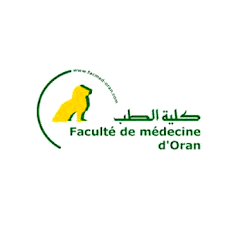 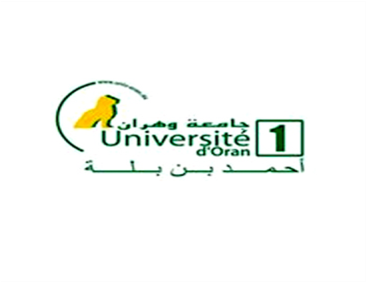 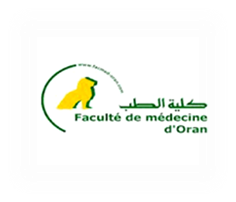 Ministère de la Santé et de la Réforme HospitalièreCentre de Lutte Contre le Cancer d’Oran  « Emir Abdelkader »Service d’Oncologie Médicale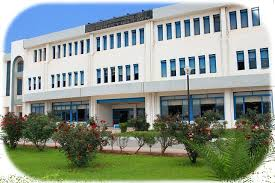 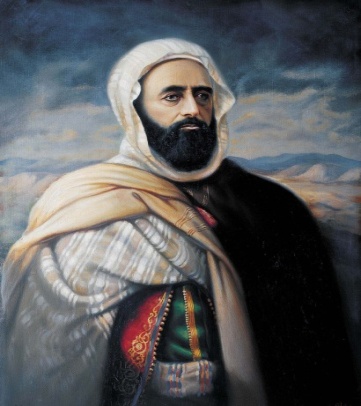 Service d’Urologie E.H.U Oran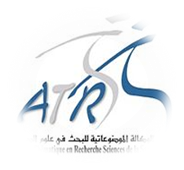 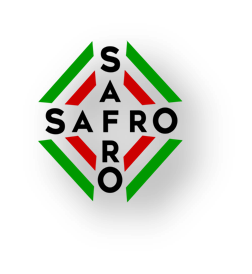 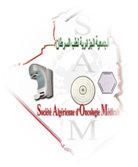 Hôtel Scheraton 27 & 28 Avril 2018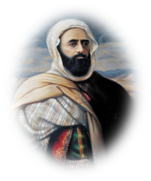 